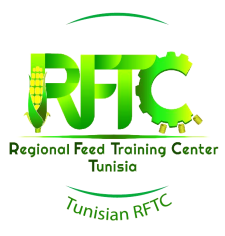 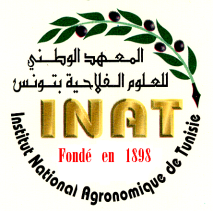 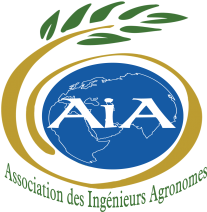 Nom :    …………………………………………………………………Prénom :  ……………………………………………………………….Téléphone : …………………………………………………………..E-mail : …………………………………………………………………..Organisme : ……………………………………………………………Fonction/Position : ………………………………………………..Dernier diplome : …………………………………………………..Année : ……………………………..Frais de participation : 250 DT (environ 75 Euro)NB : Ce formulaire rempli est à envoyer accompagné du reçu de paiement à aia.formations.tn@gmail.comCoordonnées bancaires : OEP/INAT-Rib : 07 114 0161103300064 05AMEN BANK : CITE JARDINS-27 rue Ibn Charaf Le Belvédère-Tunis 